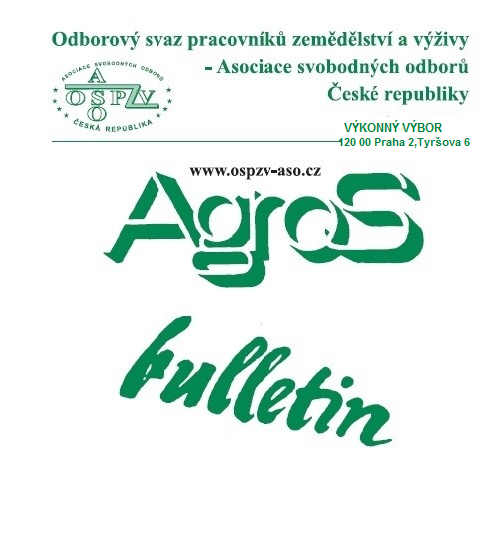 Číslo:     5/2017Z obsahu:Závaznost KSVS na rok 2017 byla rozšířenaTripartita se nedohodla na růstu minimální mzdy - rozhodne vládaMáme se obávat robotů?Příjmy osvobozené a nezahrnované do základu daněNěkolik informací k nájemnímu bydlení 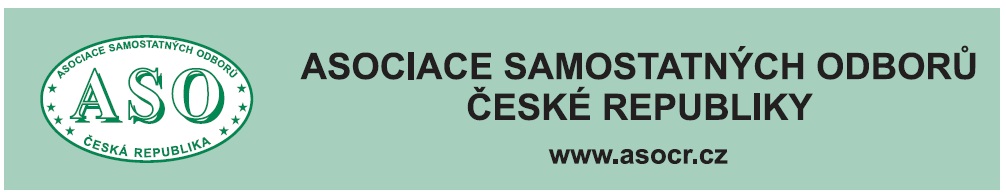 O  B  S  A  H	Závaznost KSVS na rok 2017 byla rozšířena 	 str.  3	Tripartita se nedohodla na růstu minimální mzdy	- rozhodne vláda	 str.  4	Poslanci se opět přeli kvůli změnám ZP	 str.  6	Vláda schválila návrh zákona o zálohovaném	výživném	str.  8	Máme se obávat robotů?	 str. 10	Příjmy osvobozené a nezahrnované do základu	daně	 str. 14	Několik informací k nájemnímu bydlení	 str. 20	Vývoj spotřebitelských cen v dubnu 2017	 str. 24	Odstartoval nový dotační program pro občany	- "DEŠŤOVKA"	str. 27	"Evropské mzdy" chtějí po českých řidičích	nejenom Francie a Německo	 str. 29	Chronické potíže s bederní páteří by mohly být	nemocí z povolání	 str. 31	Zpracovala: Ing. Naděžda Pikierská, CSc.ZÁVAZNOST KOLEKTIVNÍ SMLOUVY VYŠŠÍHO STUPNĚ NA ROK 2017 BYLA ROZŠÍŘENA     Odborový svaz pracovníků zemědělství a výživy - Asociace svobodných odborů České republiky obdržel dne 22. května 2017 oznámení, že Ministerstvo práce a sociálních věcí ČR rozšířilo závaznost Kolektivní smlouvy vyššího stupně na rok 2017, uzavřené mezi Odborovým svazem pracovníků zemědělství a výživy - Asociací svobodných odborů České republiky a Zemědělským svazem České republiky, pro další zaměstnavatele s převažující činností v odvětví označeném kódy klasifikace ekonomických činností CZ - NACE Úroveň 1, kód A Zemědělství, lesnictví, rybářství.Závaznost KSVS na rok 2017 byla vyhlášena sdělením MPSV ve Sbírce zákonů ČR, Částka 63, ze dne 21. června 2017 a nabývá účinnosti dnem 1. července 2017.S obsahem KSVS se lze seznámit na krajských pobočkách Úřadu práce ČR a na internetových stránkách Ministerstva práce a sociálních věcí (ww.mpsv.cz).TRIPARTITA SE NEDOHODLA NA RŮSTU MINIMÁLNÍ MZDY- ROZHODNE VLÁDA     Tripartita se na svém jednání 29. května 2017 na zvýšení minimální mzdy pro rok 2018 nedohodla. Souhlasila ale s tím, že by se měl připravit návrh modelu valorizace, podle něhož by nejnižší výdělek mohl pravidelně růst v dalších letech. Premiér Bohuslav Sobotka řekl, že by vláda o růstu minimální mzdy pro příští rok mohla rozhodnout v červnu, nejpozději v červenci.     Minimální mzda nyní činí 11 000 korun. Odbory požadují přidání o 1 500 korun. Podle zaměstnavatelů by to mělo být maximálně o 800 korun. Ministerstvo práce a sociálních věcí vypracovalo návrh na navýšení o 1 200 korun na 12 200 korun, a ten předloží vládě. O tomto návrhu rozhodne vláda, a to do letošních sněmovních voleb.     Shoda v koalici na zvýšení minimální mzdy není, a to ani například mezi zástupci hnutí ANO. "V principu si myslím, že ten návrh je správný," řekl České televizi k návrhu na růst minimální mzdy o 1 200 korun předseda hnutí ANO Andrej Babiš. Jeho nástupce ve funkci ministra financí Ivan Pilný (ANO) v ČT uvedl, že je rozhodně proti dalšímu zvyšování minimální mzdy. Institut minimální mzdy podle něj nemá kladný vliv na ekonomiku.      Podle vicepremiéra Pavla Bělobrádka v Česku není prostor pro "dramatický růst" minimální mzdy. Reagoval tak na požadavek odborů zvednout od ledna nejnižší výdělek o 1 500 korun na 12 500 korun.     Podle předsedy opoziční ODS Petra Fialy minimální mzda a její zvyšování brání zaměstnávání lidí s nejnižší kvalifikací, přibližování českých výdělků příjmům v západních zemích stejně nezajistí. Cestou ke zvýšení mezd je snížení daní a odvodů, míní Fiala.     V koaliční dohodě a programovém prohlášení se vláda zavázala, že nejnižší výdělek se přiblíží dvěma pětinám průměrné mzdy. Po zvýšení o 1 200 korun, což je růst zhruba o 11 procent, by mohla minimální mzda dosahovat 40,5 %.     Zaměstnavatelé skokové zvýšení minimální mzdy odmítají. Žádají jasná pravidla pro zvedání nejnižšího výdělku, aby firmy předem věděly, jaké budou mít náklady. Svaz průmyslu a dopravy už dříve uvedl, že by se minimální mzda měla navázat na vývoj průměrné mzdy, HDP a cen. O vytvoření pravidel usilovala i Hospodářská komora.     Model valorizace minimální mzdy by mělo vytvořit Ministerstvo práce a sociálních věcí a návrh, jak by se měla minimální mzda zvyšovat, by měla představit na příští tripartitě 17. července.     Premiér řekl, že jeho vláda změnu zákona s novým valorizačním mechanismem ale do voleb už prosazovat nebude. Návrh nachystá pro příští kabinet. Do novely by se tak v budoucnu mohlo promítnout to, že minimální mzda má růst vždy k 1. lednu a má odpovídat určitému procentu průměrné mzdy.     Zaměstnavatelé požadovali, aby vláda "zafixovala minimální mzdu na 40 % průměrné mzdy od 1. ledna 2019", řekl prezident Svazu průmyslu a dopravy Jaroslav Hanák. Podle prezidenta Konfederace zaměstnavatelských a podnikatelských svazů Jana Wiesnera by se přidávání mělo řídit růstem produktivity a dalšími ekonomickými ukazateli.     Podle odborů by Česká republika neměl stavět na levé práci a mzdy by se měly zvedat výrazněji. Kritizují také to, že minimální mzda je pod hranicí příjmové chudoby. Ta loni činila pro samotného dospělého 10 691 korun. Po případném zvýšení o 1 200 korun by pracovník s minimální mzdou měl mít v peněžence příští rok 10 477 korun čistého.     Minimální mzdu dostává asi 132 tisíc lidí, tedy 3,5 % zaměstnanců. Zaměstnavatele by zvýšení o 1 200 korun příští rok stálo o 3,4 miliardy víc. Do sociálního pojištění by z toho mohlo přitéct 800 milionů a do zdravotního pojištění 340 milionů, uvedlo MPSV.Zdroj: Materiály pro jednání RHSD ČR            ČTKPOSLANCI SE OPĚT PŘELI KVŮLI ZMĚNÁM ZÁKONÍKU PRÁCESněmovna diskusi o sporných změnách nedokončila a kdy se k předloze vrátí, zatím není známo ...Praha 23. května     Sněmovna zatím nedokončila diskusi o sporných změnách zákoníku práce. Vládní novelu i některé poslanecké pozměňovací návrhy v druhém čtení kritizovala pravicová opozice. Rovněž nastupující ministr financí Ivan Pilný (ANO) prohlásil, že by neměl problém se zamítnutím normy, případně jejím vrácením kabinetu k přepracování.     Kluby ČSSD a KDU-ČSL neprosadily návrh, aby dolní komora mohla pokračovat v projednávání novely i ve večerních hodinách. Žádost přednesenou předsedou frakce sociální demokracie Romanem Sklenákem podle záznamu nepodpořili až na jednoho ani poslanci vládního hnutí ANO. Kdy se poslanci k předloze vrátí, není známo.     Pilný varoval před případnými škodami, které by mohly úpravy zákoníku práce přinést ekonomice. Uvedl, že na mnoha návrzích není shoda v tripartitě. Z pravicové opozice zní, že jsou z pera odborů a že ke změnám zákoníku nyní nejsou důvody. "V předvolebním období by se do takové normy mělo zasahovat jen opatrně," řekl Vladislav Vilímec (ODS). František Laudát z TOP 09 označil novelu za paskvil.     Podporu normě naopak vyjadřuje levice, podle zpravodaje Jaroslava Zavadila (ČSSD) zaměstnavatele nepoškodí "Podnikatelé by nebyli bez zaměstnanců vůbec nic," řekl. Miroslav Opálka (KSČM) poukazoval na to, že Česko by se mělo přiblížit vyspělým evropským zemím.     K vládní novele jsou ve sněmovním elektronickém systému desítky poslaneckých pozměňovacích návrhů. Zavadil chce navrhnout například nejméně pětitýdenní dovolenou pro zaměstnance po dvou letech práce u jednoho zaměstnavatele a právo odborů zastavit provoz, pokud se zjistí závady ohrožující bezpečnost. Předseda poslanců ČSSD Roman Sklenák bude požadovat, aby zdravotníci v soukromých nemocnicích dostávali odměnu podle platových tabulek jako jejich kolegové ve státních zařízeních.     Vládní novela vyvolala dříve debaty zejména kvůli navrhované úpravě pravidel pro práci z domova. Také ta by mohla doznat změn, pokud však předloha vůbec postoupí do závěrečného schvalování.     Sociální výbor už v únoru podpořil novelu zákoníku práce s některými úpravami jen o jediný hlas. Pro předlohu tehdy hlasovali členové za ČSSD, KSČM a Úsvit, proti byli zástupci vládních ANO, KDU-ČSL, TOP 09 a ODS.     Vládní novela by měla mimo jiné zrušit jednostranné převedení zaměstnance na jinou práci, zavést nová pravidla počítání délky dovolené na základě týdenní pracovní doby a zaručit dobu odpočinku při pracích mimo pracovní poměr. Má také více chránit matky po návratu z rodičovské dovolené.     Novela rovněž zakotvuje vrcholové řídící pracovníky jako zvláštní kategorii vedoucích zaměstnanců, při hromadném propouštění ukládá zaměstnavatelům zpracovat sociální plán a obsahuje úpravy způsobu rozvržení pracovní doby, posuzování práce přesčas a vzniku překážek v práci.Zdroj:  ČTKVLÁDA SCHVÁLILA NÁVRH ZÁKONA O ZÁLOHOVANÉM VÝŽIVNÉM     Vláda schválila návrh zákona o zálohovaném výživném, které by za neplatiče poskytoval stát. Vyplacené dávky by pak vymáhal po neplatičích. O přijetí normy informoval ministr pro lidská práva Jan Chvojka. Podle předlohy, kterou dostanou k projednání poslanci, by děti z domácností s nižším příjmem měly dostávat podle svého věku maximálně 2088, 2568 či 2940 Kč, tedy nejvýš 1,2násobek dětského životního minima.     K zavedení náhradního výživného se vláda zavázala v koaliční smlouvě. Koalice závěr dvakrát smetla. Vadila hlavně nízká vymahatelnost, státu se měla vrátit zhruba tři procenta vyplacené sumy. Hnutí ANO se dřív stavělo proti zavedení "další sociální dávky". Premiér Bohuslav Sobotka zákon před nedávnem označil za jednu z deseti priorit svého kabinetu pro zbytek vládnutí.     "Po letech planých debat předkládáme konkrétní možnost pomoci," uvedl na tiskové konferenci premiér. Podle něj pro návrh zákona zvedli ruku všichni přítomní ministři. Považuje to za "signál podpory" pro jednání v Parlamentu. Věří, že normu podpoří i poslanci z jiných stran. "Jsme připraveni ve Sněmovně diskutovat o návrzích, které zlepší vymahatelnost," dodal Sobotka. Doufá, že se zákon podaří do voleb prosadit. Ministryně práce Michaela Marksová  řekla, že se debaty točí hlavně kolem vymáhání, to se ale za poslední léta k lepšímu nezměnilo.     K normě měly výhrady některé resorty, kraje, odbory i opoziční strany. Podle poslední verze zákona by stát měl dostat zpět asi deset procent vyplacené sumy na dávku. Roční výdaje MPSV spočítalo na 736,8 milionu Kč, vymohlo by asi 73,9 milionu.     Podle návrhu zákona je zálohované výživné "zvláštní sociální dávka". Bude o ni možné žádat, pokud dítě nedostává od rodiče soudem nařízené alimenty či jejich část přes tři kalendářní měsíce. O přidělení rozhodne krajský úřad práce, po neplatiči pak bude vyplacenou sumu na dávku vymáhat u soudu či exekucí. Pokud se zjistí, že po dlužníkovi není možné nic vymoci, zálohované alimenty stát neposkytne.       Na dávku by měly podle ministryně dosáhnout děti z domácností s příjmem pod 2,7násobek životního minima. Na posuzování má vliv i to, jestli pečující matka či otec žijí s novým partnerem či partnerkou, nebo třeba s prarodiči. Do stanovení životního minima a příjmu se započítávají všechny osoby v domácnosti.     Podle MPSV má nová dávka zmírnit chudobu dětí, kterým rodič alimenty neplatí. Proti zavedení zálohovaného výživného se dřív stavělo hutí ANO. Stažení zákona nyní žádalo ministerstvo obrany, zaměstnavatelé a dva kraje. Výhrady měly i některé další resorty a odbory.     Se zavedením zálohovaného výživného nesouhlasí ani opoziční TOP 09 a někteří právníci. Podle nich je nutné spíš zlepšit vymahatelnost. "Stát nemá nahrazovat nezodpovědného rodiče, ale má jej přimět k plnění jeho povinností," sdělila poslankyně a místopředsedkyně TOP 09 Markéta Adamová. Poslanci TOP 09 navrhují, aby stíhání dlužníků bylo možné už po dvou měsících neplacení alimentů. Nyní je nehrazení výživného trestné až po čtyřech měsících.     Aby zákon začal od ledna příštího roku platit, musí ho po vládním kabinetu schválit i Sněmovna,  Senát a podepsat prezident. Není tedy jisté, jestli se norma stihne do podzimních parlamentních voleb.Zdroj: Vláda ČRMÁME SE OBÁVAT ROBOTŮ?     Požadavky na pracovní sílu se neustále mění pod vlivem změn v dosažené úrovni lidského poznání vtěleného do organizace práce a pracovních postupů. Tyto změny probíhají neustále, liší se však charakterem a tempem. Pro 21. století je charakteristické rychlé tempo těchto změn vyvolané automatizací, digitalizací a robotizací pronikající do všech sfér fungování společnosti. Poznání vlivu těchto procesů, pro které se vžilo označení 4. průmyslová revoluce, je předpokladem pro to, aby byly využity jako příležitost k rozvoji společnosti a nikoli jako ohrožení.     Dopady 4. průmyslové revoluce budou diferencované ve vazbě na možnosti nahrazení jednotlivých pracovních úkolů novými technologiemi (počítače, roboti). Z tohoto hlediska jsou ohrožené především profese rutinní, a to jak manuální, tak i kognitivní1), vykonávané podle stanoveného neustále se opakujícího postupu, který je relativně jednoduše algoritmizovatelný.     V současné době  či v blízké budoucnosti budou ohroženy i určité nerutinní profese. U nerutinních kognitivních profesí půjde o ty profese, pro které existuje dostatečné množství dat (tzv. big data), které umožňují již v současné době pomocí počítače detekovat příslušné vzorce. Komputerizace nerutinních manuálních úloh bude umožněna rozvojem oboru strojového učení a podmíněna klesajícími cenami robotů. Na značnou míru obtížnosti nahrazování těchto nerutinních manuálních úloh upozorňuje vývoj na pracovních trhu USA, kdy již od roku 2000 dochází k růstu zaměstnanosti v profesích s vysokým podílem nerutinních manuálních činností, zatímco poptávka po profesích s vysokým podílem rutinních kognitivních činností stále klesá.      Proti nahrazení práce technikou budou působit i další bariéry, rozhodující budou zejména následující tři:vnímání a manipulace s předměty (specifikace bariéry - obratnost prstů,______________________________________1) Kognitivní funkce (někdy poznávací funkce) jsou jednou z hlavních oblastí lidské psychiky, jejich centra jsou uložena v různých částech mozku. Prostřednictvím kognitivních funkcí člověk vnímá svět kolem sebe, jedná, reaguje, zvládá různé úkoly. Myšlenkové procesy dávají člověku možnost učení, zapamatování, přizpůsobování se neustále se měnícím podmínkám okolního prostředí. Kognitivní funkce rovněž zahrnují kromě paměti i koncentraci, pozornost, řečové funkce, rychlost myšlení, schopnost pochopení informací. K funkcím exekutivním patří schopnost posuzování a řešení problémů, plánování, organizování.zručnost, manuální obratnost, stísněné pracovní prostředí vyžadující neobratné pozice)kreativní inteligence (specifikace bariéry - originalita, tj. schopnost přijít s neobvyklými nebo chytrými nápady na dané téma nebo situaci, nebo vytvořit kreativní způsoby řešení problémů)sociální inteligence (specifikace bariéry - sociální vnímavost, uvědomovat si reakce ostatních a pochopení proč reagují tak, jak reagují; vyjednávání, spojování ostatních a pokoušení se o soulad odlišností; přesvědčování ostatních ke změně jejich názoru nebo chování; pomoc a péče o ostatní, tj. poskytování osobní asistence, lékařské péče, emocionální podpory nebo jiné osobní péče ostatním, spolupracovníkům, klientům nebo pacientům)     Procesy nahrazení práce technikou nebudou ovlivňovány pouze rozvojem samotné techniky, ale i dalšími okolnostmi, které mohou tyto procesy zbrzďovat. Půjde zejména o legislativu, která bude například upravovat právní prostředí pro provoz (například samořídících automobilů) nebo přijetí technologických změn společností. Rychlost a rozsah pronikání digitalizace do služeb může narazit na limity přijatelnosti ze strany uživatelů služeb a zákazníků. Nad určitou hranici automatizace procesů ve zdravotnictví, školství či v jiných službách mohou mít pacienti, studenti a zákazníci dojem, že jsou objektem neosobního procesu, budou dávat přednost službám, které budou poskytovány lidmi. Nepřehlédnutelným faktem také je, že automatizací některých služeb a prostřednictvím používání elektronických nástrojů, které si obsluhuje sám zákazník, dochází k přenášení nákladů služby z poskytovatele na zákazníka na úkor jeho komfortu, což může vadit zejména starší generaci uživatelů.      Nahrazení práce technikou nebude probíhat kontinuálně, ale v určitých vlnách. Pro situaci v USA je odhadováno, že v první vlně bude zasažena většina profesí v dopravě a logistice (budou nahrazeny samořízenými vozy) a také převážná část podpůrných administrativních pracovníků (dostatek dat je umožní algoritmizovat a nahradit) a pracovní síla ve výrobě (pokračování nahrazování chytřejšími stroji). Zasaženy budou také služby, prodej a stavebnictví. Po první vlně bude následovat technologický útlum a zpomalení procesu nahrazování pracovní síly. V tomto období bude nicméně docházet k rozvoji technologií tak, aby byly překonány tři výše zmíněné překážky komputerizace, překážky spojené s kreativitou a sociální inteligencí. V dlouhodobé perspektivě je pravděpodobně možno očekávat další technologickou vlnu, kterou bude rozvoj a zavádění umělé inteligence, samoučících se zařízení a samooptimalizačních systémů, jež budou nahrazovat či doplňovat lidskou práci a rozhodování a budou se týkat těch nejvíce kvalifikovaných a sofistikovaných pracovních činností. Lze předpokládat, že v dlouhodobé perspektivě dojde k obdobnému průběhu i v ČR, i když s určitým časovým zpožděním.     I když je zcela zřejmé, že dojde k zániku a naopak ke vzniku nových profesí, odhady jejich rozsahu se výrazně liší. Výsledky jsou výrazně ovlivněné metodikou výpočtu, zda jsou propočty založené na profesích nebo na pracovních úkolech. Nevýhodou kvantifikací založených na profesích je předpoklad, že určitá profese buď zanikne, nebo nezanikne jako celek, nezohledňuje se rozdílná automatizovatelnost jednotlivých pracovních úkolů. Tento přístup tak vede k nadhodnocení automatizace profesí, neboť profese označené jako vysoce ohrožené často stále obsahují značný podíl úkolů, které jsou automatizovatelné jen stěží. Počítače/roboty zastoupí jen určitou část z celkové sumy pracovních úkolů nezbytných pro výkon profese, a lze tak předpokládat, že většina profesí nezanikne zcela, ale změní se jejich náplň, tedy prováděné pracovní úkoly.     Míra ohroženosti pracovních míst byla hodnocena také ve studii OECD. Pro ČR je odhadováno, že v průběhu následujících 20 let bude 10 % pracovních míst vysoce ohroženo automatizací a v dalších 35 % pracovních míst dojde k podstatným změnám ve vykonávaných činnostech.  Pokud převedeme tyto podíly na počet pracovních míst existujících v ekonomice ČR v roce 2015 vyjádřený počtem zaměstnaných v tomto roce, potom by mělo být ohroženo cca 408 tisíc pracovních míst a u 1,4 milionu pracovních míst by mělo dojít k podstatné změně.     Nejméně příznivé dopady 4. průmyslové revoluce v období následujících patnácti let jsou v ČR podle studie Úřadu vlády předvídány pro technické a odborné pracovníky, jejichž počty se výrazně sníží, naopak zvýšení zaměstnanosti se předpokládá u obsluhy strojů a zařízení a u pracovníků ve službách a prodeji. Zatímco poptávka po spíše nižších kvalifikacích poroste, poptávka po kvalifikačně náročných profesích zůstane spíše stabilizovaná.     Podle této studie bude v roce 2029 v ekonomice o cca 420 tisíc pracovních míst méně než v roce 2015. Tento pokles poptávky se může jevit jako ohromný, avšak při jeho hodnocení je třeba vzít v úvahu i vývoj nabídky pracovních sil. Podle střední varianty demografické projekce zpracované ČSÚ bude v roce 2029 v ČR  6 019 222 osob ve věkové skupině 20-64 let, která tvoří rozhodující část pracovní síly. Ne všechny osoby v tomto věku se však pohybují na trhu práce, ať již z důvodu přípravy na povolání, předčasného odchodu do důchodu, zdravotní nezpůsobilosti, nezájmu o pracovní zapojení z důvodu péče o rodinu či dostatku finančních prostředků nezbytných pro zajištění životních potřeb. V roce 2015 bylo z této věkové skupiny zaměstnaných 75 % osob. Pokud budeme předpokládat, že tento podíl zůstane i v roce 2029 stejný, potom na trhu práce bude nabídka práceschopné populace v této věkové skupině nižší o cca 400 tisíc osob ve srovnání s rokem 2015. Na základě přijatých předpokladů vstupujících do projekce zániku a tvorby pracovních míst a do projekce dostupné pracovní síly, se jeví, že úbytek pracovních míst bude téměř stejný, nebo o jen něco málo vyšší než je očekávaný úbytek pracovních sil. Očekávaná nerovnováha na trhu práce bude dále mírně zvyšována osobami mladšími 20 let a staršími 64 let, které budou nabídku rozhodující věkové kohorty doplňovat. (Již v současné době (2015) se populace ve věku 65-74 let podílí na celkové zaměstnanosti cca 1,5 %, populace ve věku 15-20 let 0,5 %.) Nabídka pracovních sil bude naopak snižována prodlužující se dobou přípravy na povolání ve věkové skupině nad 20 let. Situace na trhu práce bude ovlivňován i mírou kvalitativního nesouladu, nesouladu z hlediska poptávky a nabídky znalostí a dovedností. Je zřejmé, že kvalitativní aspekty nesouladu mezi nabídkou a poptávkou po profesích a dovednostech a s tím spojená strukturální nezaměstnanost budou v ČR závažnějším problémem, než absolutní přebytek pracovních sil jako takových. Rozsah tohoto strukturálního nesouladu bude závislý na tom, do jaké míry bude vzdělávací systém a jednotlivci reagovat na potřeby trhu práce.     Je zřejmé, že se bude v budoucnu měnit i podíl zaměstnaných na příslušné věkové skupině, zejména v závislosti na vývoji doby přípravy na povolání, která v budoucnosti nemusí být soustředěna pouze na počátek profesní kariéry, ale bude se ve zvýšené míře odehrávat i v průběhu produktivního věku.     Je třeba uvést, že převládá názor, že úbytek starých pracovních míst bude vyšší než přírůstek pracovních míst nové generace. Při posuzování celkových dopadů na úspory pracovních míst, je třeba mít také na zřeteli, že tento dopad bude rozložený v čase, a i když vývoj robotů jde rychle kupředu, v několika nejbližších letech nelze v ČR očekávat jejich masové rozšíření. Naopak v současné době zaměstnavatelé v ČR stále pociťují nedostatek pracovníků pro obsazení zejména technických pozic a tento nedostatek bude zřejmě přetrvávat i v několika následujících nejbližších letech. Proti trendu robotizace působí v ČR i mzdová hladina, která je oproti vyspělým zemím stále relativně nízká. Málo je prozkoumaná zejména oblast vzniku nových oborů a profesí vyvolaných 4. průmyslovou revolucí.Zdroj: Iniciativa práce 4.0, studie Národního vzdělávacího fondu, o.p.s.,            prosinec, 2016PŘÍJMY OSVOBOZENÉ A NEZAHRNOVANÉ DO ZÁKLADU DANĚZa příjmy ze závislé činnosti podle § 6 odst. 7 zákona o daních z příjmů se nepovažují a předmětem daně nejsou:a) náhrady cestovních výdajů poskytované v souvislosti s výkonem činnosti, ze které plyne příjem ze závislé činnosti, do výše stanovené zvláštním právním předpisem pro zaměstnance zaměstnavatele, který je uveden v § 109 odst. 3 zákoníku práce, jakož i hodnota bezplatného stravování poskytovaná zaměstnavatelem na pracovních cestách; jiné a vyšší náhrady, než stanoví tento zvláštní právní předpis, jsou zdanitelným příjmem, bližší informace k náhradám cestovních výdajů,b) hodnota osobních ochranných pracovních prostředků, pracovních oděvů a obuvi, mycích, čisticích a dezinfekčních prostředků a ochranných nápojů poskytovaných v rozsahu stanoveném zvláštním předpisem, včetně nákladů na udržování osobních ochranných a pracovních prostředků, pracovních oděvů a obuvi, jakož i hodnota poskytovaných stejnokrojů, včetně příspěvků na jejich udržování, dále hodnota pracovního oblečení, určeného zaměstnavatelem pro výkon zaměstnání, včetně příspěvku na jeho udržování,c) částky přijaté zaměstnancem zálohově od zaměstnavatele, aby je jeho jménem vydal, nebo částky, kterými zaměstnavatel hradí zaměstnanci prokázané výdaje, které za zaměstnavatele vynaložil ze svého tak, jako by je vynaložil přímo zaměstnavatel,d) náhrady za opotřebení vlastního nářadí, zařízení a předmětů potřebných pro výkon práce poskytované zaměstnanci podle zákoníku práce,e) povinná plnění zaměstnavatele na vytváření a dodržování pracovních podmínek pro výkon práce stanovená právním předpisem.Příjmy osvobozené od daně z příjmů ze závislé činnosti podle § 6 odst. 9 zákona o daních z příjmů:a) nepeněžní plnění vynaložená zaměstnavatelem na odborný rozvoj zaměstnanců související s předmětem činnosti zaměstnavatele nebo nepeněžní plnění vynaložená zaměstnavatelem na rekvalifikaci zaměstnanců podle jiného právního předpisu upravujícího zaměstnanost; toto osvobození se nevztahuje na příjmy plynoucí zaměstnancům v této souvislosti jako mzda, plat, odměna nebo jako náhrada za ušlý příjem, jakož i na další peněžní plnění poskytovaná v této souvislosti zaměstnancům, b) hodnota stravování poskytovaného jako nepeněžní plnění zaměstnavatelem zaměstnancům ke spotřebě na pracovišti nebo v rámci závodního stravování zajišťovaného prostřednictvím jiných subjektů,c) hodnota nealkoholických nápojů poskytovaných jako nepeněžní plnění ze sociálního fondu, ze zisku (příjmu) po jeho zdanění anebo na vrub výdajů (nákladů), které nejsou výdaji (náklady) na dosažení, zajištění a udržení příjmů zaměstnavatelem zaměstnancům ke spotřebě na pracovišti,d) nepeněžní plnění poskytovaná zaměstnavatelem zaměstnanci nebo jeho rodinnému příslušníkovi z fondu kulturních a sociálních potřeb, ze sociálního fondu, ze zisku (příjmu) po jeho zdanění anebo na vrub výdajů (nákladů), které nejsou výdaji (náklady) na dosažení, zajištění a udržení příjmů, ve forměpoužití zdravotnických, vzdělávacích nebo rekreačních zařízení; při poskytnutí rekreace a zájezdu je u zaměstnance z hodnoty nepeněžního plnění od daně osvobozena v úhrnu nejvýše částka 20 000 Kč za zdaňovací období,použití zařízení péče o děti předškolního věku včetně mateřské školy podle školského zákona, knihovny zaměstnavatele, tělovýchovných a sportovních zařízení,příspěvku na kulturní nebo sportovní akce.e) zvýhodnění poskytovaná zaměstnavatelem provozujícím veřejnou dopravu osob svým zaměstnancům a jejich rodinným příslušníkům ve formě bezplatných nebo zlevněných jízdenek,f) příjmy ze závislé činnosti vykonávané na území České republiky, plynoucí poplatníkům daně z příjmů fyzických osob, kteří jsou daňovými nerezidenty, od zaměstnavatelů se sídlem nebo bydlištěm v zahraničí, pokud časové období související s výkonem této činnosti nepřesáhne 183 dnů v jakémkoliv období 12 měsíců po sobě jdoucích, a to s výjimkou příjmů z osobně a veřejně vykonávané činnosti umělce, sportovce, artisty nebo spoluúčinkující osoby a činnosti vykonávané ve stálé provozovně,g) hodnota nepeněžního bezúplatného plnění poskytovaného z fondu kulturních a sociálních potřeb podle příslušného předpisu, u zaměstnavatelů, na které se tento předpis nevztahuje, hodnota nepeněžního bezúplatného plnění poskytovaného za obdobných podmínek ze sociálních fondů nebo ze zisku (příjmu) po jeho zdanění, anebo na vrub výdajů (nákladů), které nejsou výdaji (náklady) na dosažení, zajištění a udržení příjmů, a to až do úhrnné výše 2 000 Kč ročně u každého zaměstnance,h) peněžní plnění za výstrojní a proviantní náležitosti poskytované příslušníkům ozbrojených sil a naturální náležitosti poskytované příslušníkům bezpečnostních sborů podle zvláštních právních předpisů, zvláštní požitky poskytované příslušníkům bezpečnostních sborů podle zvláštního právního předpisu a náhrada majetkové újmy podle zvláštního právního předpisu,ch) náhrady za ztrátu na služebním příjmu poskytované příslušníkům bezpečnostních sborů podle právních předpisů účinných do 31. prosince 2005,i) hodnota přechodného ubytování, nejde-li o ubytování při pracovní cestě, poskytovaná jako nepeněžní plnění zaměstnavatelem zaměstnancům v souvislosti s výkonem práce, pokud obec přechodného ubytování není shodná s obcí, kde má zaměstnanec bydliště, a to maximálně do výše 3 500 Kč měsíčně,j) mzdové vyrovnání vyplácené podle zvláštních předpisů ve výši rozdílu mezi dávkami nemocenského pojištění,k) náhrada za ztrátu na důchodu přiznaná podle zákoníku práce za dobu před 1. lednem 1989 a vyplácená po 31. prosinci 1992,l) příjmy za práci žáků a studentů z praktického vyučování a praktické přípravym) zvláštní příplatek nebo příplatek za službu v zahraničí poskytovaný v cizí měně podle zvláštních právních předpisů vojákům a příslušníkům bezpečnostních sborů vyslaným v rámci jednotky mnohonárodních sil nebo mezinárodních bezpečnostních sborů mimo území České republiky po dobu působení v zahraničí,n) odstupné podle vyhlášky č. 19/1991 Sb., o pracovním uplatnění a hmotném zabezpečení pracovníků v hornictví dlouhodobě nezpůsobilých k dosavadní práci, vyplácené pracovníkům přeřazeným nebo uvolněným ze zdravotních důvodů pro pracovní riziko, nemoc z povolání, pracovní úraz nebo onemocnění vznikající nebo se zhoršující vlivem pracovního prostředí,o) příjmy do výše 500 000 Kč poskytnuté zaměstnavatelem jako sociální výpomoc zaměstnanci v přímé souvislosti s překlenutím jeho mimořádně obtížných poměrů v důsledku živelní pohromy, ekologické nebo průmyslové havárie na územích, na kterých byl vyhlášen nouzový stav, za předpokladu, že tyto příjmy jsou vypláceny z fondu kulturních a sociálních potřeb nebo ze sociálního fondu za obdobných podmínek u zaměstnavatelů, na které se předpis o fondu kulturních a sociálních potřeb nevztahuje nebo ze zisku (příjmu) po jeho zdanění anebo na vrub výdajů (nákladů), které nejsou výdaji (náklady) na dosažení, zajištění a udržení příjmů,p) platba zaměstnavatele v celkovém úhrnu nejvýše 30 000 Kč ročně (od zdaňovacího období 2017 - 50 000 Kč) jakopříspěvek na penzijní připojištění se státním příspěvkem poukázaný na účet jeho zaměstnance u penzijní společnosti, příspěvek zaměstnavatele na doplňkové penzijní spoření poukázaný na účet jeho zaměstnance u penzijní společnostipříspěvek na penzijní pojištění poukázaný ve prospěch jeho zaměstnance na penzijní pojištění u instituce penzijního pojištění, na základě smlouvy uzavřené mezi zaměstnancem a institucí penzijního pojištění, nebo na základě jinak sjednané účasti zaměstnance na penzijním pojištění, za podmínky, že byla sjednána výplata plnění z penzijního pojištění až po 60 kalendářních měsících a současně nejdříve v roce dosažení věku 60 let, a dále za podmínky, že právo na plnění z penzijního pojištění má zaměstnanec, a v případě smrti zaměstnance jiná osoba, kromě zaměstnavatele, který hradil příspěvek na penzijní pojištěnípříspěvek na pojistné, který hradí zaměstnavatel pojišťovně za zaměstnance na jeho pojištění pro případ dožití nebo pro případ smrti nebo dožití, nebo na důchodové pojištění, a to i při sjednání dřívějšího plnění v případě vzniku nároku na starobní důchod, nebo invalidní důchod pro invaliditu třetího stupně, nebo v případě, stane-li se pojištěný invalidním ve třetím stupni podle zákona o důchodovém pojištění, nebo v případě smrti (dále jen "soukromé životní pojištění"), za podmínky, že výplata pojistného plnění je v pojistné smlouvě sjednána až po 60 kalendářních měsících od uzavření smlouvy a současně nejdříve v kalendářním roce, v jehož průběhu dosáhne pojištěný věku 60 let, že podle podmínek pojistné smlouvy není umožněna výplata jiného příjmu, který není pojistným plněním a nezakládá zánik pojistné smlouvy, a že je pojistná smlouva uzavřena mezi zaměstnancem jako pojistníkem a pojišťovnou, která je oprávněna k provozování pojišťovací činnosti na území České republiky podle zákona upravujícího pojišťovnictví, nebo jinou pojišťovnou usazenou na území členského státu Evropské unie nebo státu tvořícího Evropský hospodářský prostor a dále za podmínky, že právo na plnění z pojistných smluv soukromého životního pojištění má pojištěný zaměstnanec, a je-li pojistnou událostí smrt pojištěného, osoba určená podle zákona upravujícího pojistnou smlouvu, kromě zaměstnavatele, který hradil příspěvek na pojistné; dojde-li před skončením doby 60 kalendářních měsíců od uzavření smlouvy nebo před rokem, ve kterém pojištěný dosáhne 60 let, k výplatě pojistného plnění ze soukromého životního pojištění, jiného příjmu, který není pojistným plněním a nezakládá zánik pojistné smlouvy, nebo k předčasnému ukončení pojistné smlouvy, osvobození zaniká a příjmem podle § 6, ve zdaňovacím období, kterém k této skutečnosti došlo, jsou částky příspěvků na pojistné, které byly u pojištěného v roce výplaty nebo předčasného ukončení smlouvy a v uplynulých 10 letech od daně z příjmů ze závislé činnosti osvobozeny; toto se neuplatní v případě plnění, kdy došlo ke vzniku nároku na starobní důchod nebo invalidní důchod pro invaliditu třetího stupně nebo v případě, stane-li se pojištěný invalidním ve třetím stupni podle zákona o důchodovém pojištění nebo v případě smrti a s výjimkou pojistných smluv, u nichž nebude vyplaceno pojistné plnění nebo odkupné a zároveň rezerva, kapitálová hodnota nebo odkupné bude přímo převedeno na jinou smlouvu soukromého životního pojištění splňující podmínky pro daňové osvobození příspěvků zaměstnavatele; tento příjem není příjmem vypláceným plátcem daně z příjmů ze závislé činnosti; zaměstnanec je povinen oznámit svému zaměstnavateli nejpozději poslední den kalendářního měsíce, v němž změna nastala, že nárok na daňové osvobození příspěvků hrazených zaměstnavatelem za jeho soukromé životní pojištění zanikl,r) naturální plnění poskytované podle zvláštních právních předpisů představitelům státní moci a některých státních orgánů a soudcům,s) náhrada prokázaných výdajů poskytovaná podle zvláštních právních předpisů představitelům státní moci a některých státních orgánů a soudcům, jde-li ovýdaje na leteckou dopravu při tuzemských cestách spojených s výkonem funkcevýdaje na dopravu při zahraničních cestách spojených s výkonem funkcevýdaje na stravování při tuzemských cestáchvýdaje na stravování a některé další výdaje při zahraničních cestáchvýdaje na ubytování při tuzemských cestáchvýdaje na ubytování při zahraničních cestáchvýdaje na přechodné ubytování v místě sídla orgánu, v němž vykonává funkcivýdaje na odborné a administrativní prácevýdaje na činnost průvodce nebo osobního asistentavýdaje na dopravu veřejnými hromadnými dopravními prostředky soudci při tuzemských cestácht) příjem získaný ve formě náhrady mzdy, platu nebo odměny nebo sníženého platu nebo snížené odměny za dobu dočasné pracovní neschopnosti nebo karantény podle zvláštních právních předpisů, do výše minimálního nároku určeného zvláštním právním předpisem upravujícím pracovněprávní vztahy,u) částky vynaložené zaměstnavatelem na úhradu výdajů spojených s výplatou mzdy a se srážkami ze mzdy zaměstnanci, s placením příspěvku na pojistné (připojištění) ve prospěch zaměstnance, jakož i částky vynaložené zaměstnavatelem na úhradu výdajů spojených s poskytováním nepeněžitého plnění zaměstnanci,v) příjem od téhož zaměstnavatele plynoucí zaměstnanci v podobě majetkového prospěchu při bezúročné zápůjčce až do úhrnné výše jistin 300 000 Kč z těchto zápůjček.Zdroj: Finanční správaNĚKOLIK INFORMACÍ K NÁJEMNÍMU BYDLENÍNájemní smlouva a stav pronajímaného bytu     Pronajímatel je v prvé řadě povinen předat nájemci byt ve stavu, který si sjednali v nájemní smlouvě. Není-li ve smlouvě stav bytu řešen, má se podle zákona na mysli byt v dobrém stavu a ve stavu způsobilém k bydlení, a také se zajištěním nezbytých služeb. Byt tedy musí být opatřen uzamykatelnými dveřmi, podlahovou krytinou, nesmí být zdravotně závadný a vybavení v bytě musí být funkční.     Když se na stavu předávaného bytu pronajímatel a nájemce nedohodnou, může nájemce trvat na tom, aby mu pronajímatel předal byt způsobilý k bydlení dle zákona. To platí i v případě, že se dohodnou, ale ve smlouvě chybí ujednání o výši a úhradě nákladů na provedení nutných oprav v bytě. Není-li byt ve způsobilém stavu a nájemce se do bytu přesto nastěhuje, má právo na přiměřenou slevu z nájemného, dokud pronajímatel vady bytu neodstraní.      Právo na slevu z nájemného však nájemce nemá, pokud znal stav bytu již při uzavření smlouvy, nebo ho neznal, ale pronajímatel jej k prohlídce bytu včas vyzval. Nájemce by se tedy neměl spoléhat pouze na fotografie a byt by měl před podepsáním nájemní smlouvy osobně navštívit. Slevu z nájemného však nájemce nemůže chtít, pokud nepožádal pronajímatele o provedení oprav v bytě bezodkladně po nastěhování.     Slevu z nájemného lze požadovat také z důvodu poškození nebo vady bytu, které se vyskytnou v průběhu trvání nájmu. Musí se však jednat o podstatnou vadu, třeba pokud v bytě neteče teplá voda, nefunguje elektřina nebo dochází k častým výpadkům služeb. Aby nájemce získal slevu z nájemného, nesmí vadu způsobit sám. Slevu na nájemném nájemce rovněž nedostane, pokud vadu neoznámí bezodkladně poté, co ji zjistí, nebo poté, co ji zjistit při řádné  péči měl. Počet osob v pronajatém bytě     I když nájemní smlouvu uzavírá jako nájemce jediná osoba, mohou v bytě bydlet i jiní lidé.      Podle zákona může nájemce žít v pronajatém bytě s kýmkoli dalším. Nájemní smlouva však může stanovit, že je to možné až po písemném souhlasu pronajímatele. Ten ale není třeba v případě, že s nájemcem má v bytě žít osoba blízká, tedy třeba jeho předek, potomek, manžel, druh, partner či sourozenec.     Souhlas pronajímatele s bydlením jiných osob také není potřeba, pokud se jedná, slovy zákona, o případy zvláštního zřetele hodné. Pod tím si můžeme představit například situaci, kdy nájemce do své domácnosti dočasně přijme nezletilé dítě své přítelkyně, která pobývá v nemocnici.     Pronajímatel má právo požadovat, aby v pronajímaném bytě žil jen takový počet osob, který je přiměřený velikosti bytu a umožňuje žít v obvyklých pohodlných a hygienicky vyhovujících podmínkách. Jaký počet osob žijících v bytě je ještě únosný, je třeba posuzovat vždy individuálně. Roli hraje i to, zda se počet osob v bytě zvýšil postupně během nájmu, nebo byl pronajímateli znám již při sjednávání nájmu.     Vedle osob, které nájemce přijímá jako členy své domácnosti, může v nájemním bytě žít i podnájemce. Pronajímatel ovšem musí s podnájmem souhlasit, přičemž takový souhlas lze dát i dopředu bez vztahu ke konkrétní osobě a začlenit jej do nájemní smlouvy. Souhlas pronajímatele s podnájmem není potřeba v případě, že nájemce bude s podnájemcem v bytě trvale žít.     Zvýšení i snížení počtu osob v bytě je nájemce povinen pronajímateli ohlásit bez zbytečného odkladu. Pokud nájemce neoznámí zvýšení osob v bytě do dvou měsíců, může to být důvodem k výpovědi z nájmu bytu.     Návštěvy, tedy osoby, které se v bytě zdržují jen omezenou dobu, nájemce pronajímateli hlásit samozřejmě nemusí. Jestliže by pronajímatel nájemci zakazoval, aby si do bytu vodil návštěvy, bylo by takové ustanovení smlouvy neplatné. V praxi může být obtížné rozlišit, zda se jedná o osobu žijící s nájemcem v domácnosti, nebo pouze o návštěvu. Určující může být nejen délka pobytu, ale i například to, jestli návštěva užívá jiný byt, nebo má v bytě nájemce své věci.     Pro návštěvy stejně jako pro osoby žijící s nájemcem v domácnosti a podnájemce však platí, že musí při pobytu v bytě i domě respektovat stejně jako nájemce pořádek a místní poměry.Ukončení nájmu      Ukončit nájem bytu lze několika způsoby. Nejčastěji se setkáváme s dohodou mezi pronajímatelem a nájemcem o skončení nájmu, ale zákon také oběma stranám umožňuje podat výpověď z nájmu. Všechny způsoby ukončení nájmu se však řídí určitými pravidly.     Pronajímatel i nájemce mohou uzavřít dohodu o skončení nájmu bytu bez ohledu na to, zda byl nájem uzavřen na dobu určitou nebo neurčitou. Vzhledem k tomu, že smlouva o nájmu bytu má být uzavřena písemně, dohoda o skončení nájmu by měla mít rovněž písemnou formu. Pokud za účastníky podepisují dohodu jejich zástupci, je zapotřebí si ověřit, zda jednají na základě plné moci. V případě, že je pronajatý byt ve vlastnictví právnické osoby, je vhodné nahlédnout do veřejného rejstříku a ověřit si, zda je zástupce společnosti oprávněn k podpisu dohody o skončení nájmu.     V případě společného nájmu bytu manžely nemůže dohodu o nájmu uzavírat pouze jeden z manželů bez souhlasu druhého. Podobně se řeší společný nájem bytu více nájemci. Ani tehdy nemůže jeden ze společných nájemců uzavřít dohodu za ostatní nájemce, pokud k tomu nemá jejich souhlas.     Vedle dohody o skončení nájmu, na které se obě strany musí dohodnout, je možné podat jednostrannou výpověď z nájmu bytu. Ta musí mít vždy písemnou formu a musí být doručena druhé smluvní straně. Je třeba zdůraznit, že se za písemně podanou výpověď nepovažuje odeslání běžného e-mailu. Ve výpovědi musí být vždy uvedeno, kdo ji dává a komu je určena. Dále musí obsahovat označení pronajatého bytu a jednoznačný projev vůle nájem bytu ukončit. Pokud je na straně pronajímatele nebo nájemce více účastníků, měla by výpověď směřovat vždy všem z nich.     Nájemce je oprávněn vypovědět smlouvu o nájmu bytu uzavřenou na dobu neurčitou kdykoliv bez udání důvodu. Smlouvu uzavřenou na dobu určitou lze vypovědět jen v případě, že se podstatně změnily okolnosti, z nichž strany při vzniku nájemní smlouvy vycházely. Délka výpovědní doby je ze zákona tři měsíce. Výjimečně, stanoví-li tak zákon, může být výpověď dána i bez výpovědní doby.     Pronajímatel může nájem vypovědět pouze za podmínek, které výslovně uvádí zákon. Jedná se například o neplacení nájemného a nákladů na služby po dobu delší tří měsíců, nenapravitelné poškozování bytu nebo domu nájemcem, spáchání úmyslného trestného činu vůči pronajímateli, členu jeho domácnosti nebo jiné osobě, která v domě bydlí, případně proti cizímu majetku, který se v domě nachází. Zákon zná i důvod, pokud pronajímatel potřebuje byt pro vlastní bytovou potřebu nebo pro bytovou potřebu své rodiny.     Pronajímatel musí ve výpovědi vždy uvést konkrétní zákonný důvod. Nepostačí, pokud je důvod uveden obecně, musí být vždy přesně skutkově vymezen. Výpověď ze strany pronajímatele musí obsahovat i poučení nájemci o možnosti podat námitky a žalobu o přezkoumání oprávněnosti výpovědi soudem ve dvouměsíční lhůtě od doručení výpovědi.     Při podání výpovědi z nájmu bytu je rovněž nutné zajistit její řádné doručení druhé smluvní straně. Pokud je výpověď posílána poštou, je vhodné zvolit doporučenou poštovní zásilku určenou do vlastních rukou adresáta a opatřit ji dodejkou, na jejímž základě se dozvíte, kdy byla výpověď doručena. To je podstatné zejména pro určení počátku běhu výpovědní doby. Investice nájemníka do bytu nemohou nájemné zvýšit ani snížit     Investice, kterými nájemník na své náklady zvelebil, a tudíž i cenově zhodnotil byt v němž žije, se nemohou odrazit na zvýšení nájemného. Stručně řečeno, pokud si pronajmete byt a se souhlasem majitele ho opravíte, vybavíte, a tím fakticky zvednete i jeho tržní hodnotu, nemůže vám to pronajímatel přiřknout k tíži a zvýšit vám nájemné, protože je byt nyní v lepším stavu. Toto stanovisko vynesl počátkem května Nejvyšší soud.           Takové úpravy provedené na náklady nájemce nemohou nájemné zvýšit ani snížit. Pořídil-li si vybavení bytu, jakým je například kuchyňská linka či vestavěné skříně, nájemník na své náklady, není podle soudu důvod, aby za užívání takovéhoto vybavení platil pronajímateli nějakou úhradu. Nejde o součást nájemného.     Tyto investice následně řeší nájemník s majitelem bytu až při skončení nájemní smlouvy, kdy od něj může požadovat protihodnotu toho, o co se cena bytu zvýšila. Zároveň se však do konečné částky při vypořádání mezi oběma smluvními stranami musí odrazit i to, že v průběhu obývání bytu nájemníkem došlo ke "znehodnocení" jeho investic. Zjednodušeně řečeno, že nájemník si v bytě užíváním nakoupeného vybavení své tzv. odbydlel, a tedy jeho cenu snížil.Zdroj:  Ministerstvo pro místní rozvoj ČRVÝVOJ SPOTŘEBITELSKÝCH CEN V DUBNU 2017     Spotřebitelské ceny zůstaly v dubnu již třetí měsíc na stejné úrovni (meziměsíční změna 0,0 %). Zvýšení cen v oddíle odívání a obuv bylo kompenzováno snížením cen v oddílech potraviny a nealkoholické nápoje, alkoholické nápoje, tabák. Meziročně vzrostly spotřebitelské ceny o 2,0 %, což bylo o 0,6 procentního bodu méně než v březnu.     Míra inflace vyjádřená přírůstkem průměrného indexu spotřebitelských cen za posledních 12 měsíců proti průměru předchozích 12 měsíců byla v dubnu 1,3 %.     Meziměsíční růst spotřebitelských cen v oddíle odívání a obuv způsobilo zvýšení cen oděvů o 3,4 % a obuvi o 6,7 %. V oddíle ostatní zboží a služby byly vyšší zejména ceny výrobků a služeb pro osobní péči o 1,4 %. V oddíle potraviny a nealkoholické nápoje vzrostly především ceny vepřového masa o 2,0 %, pekárenských výrobků a obilovin o 0,4 %, brambor o 2,9 %.     Na snižování celkové úrovně spotřebitelských cen v dubnu působil pokles cen v oddíle alkoholické nápoje, tabák v důsledku nižších cen lihovin o 2,8 % a vína o 4,6 %. V oddíle potraviny a nealkoholické nápoje byly nižší především ceny ovoce o 3,2 % a ceny zeleniny o 1,4 %, z toho ceny plodové zeleniny o 9,7 %. Ceny nealkoholických nápojů klesly o 1,4 %, drůbeže o 2,6 %, sýrů o 0,9 %, másla o 2,7 %. Pokles cen v oddíle rekreace a kultura byl ovlivněn zejména nižšími cenami dovolených s komplexními službami o 1,9 %.     Meziročně vzrostly spotřebitelské ceny v dubnu o 2,0 %, což bylo o 0,6 procentního bodu méně než v březnu. Toto zpomalení meziročního cenového růstu bylo ovlivněno zejména cenami v oddíle alkoholické nápoje, tabák, kde ceny alkoholických nápojů přešly z březnového růstu o 1,7 % v pokles o 4,1 % v dubnu (částečně i vlivem jejich meziměsíčního zvýšení v dubnu 2016). Zmírnění růstu celkové cenové hladiny ovlivnil i nižší meziroční růst cen v oddíle potraviny a nealkoholické nápoje o 3,6 % (v březnu o 4,4 %). Ceny sýrů byly v dubnu vyšší o 12,7 % (v březnu o 16,4 %), ceny másla o 17,9 % (v březnu o 21,7 %), ceny ovoce o 0,1 % (v březnu o 2,4 %), ceny cukru o 20,0 % (v březnu o 25,5 %). Ceny nealkoholických nápojů přešly z cenového růstu o 2,2 % v březnu v pokles o 0,2 % v dubnu. V oddíle doprava ceny pohonných hmot zpomalily růst na 12,6 % (z 16,8 % v březnu).     Na meziroční zvyšování cenové hladiny měly v dubnu největší vliv ceny v oddíle potraviny a nealkoholické nápoje. Ceny pekárenských výrobků a obilovin v dubnu vzrostly o 4,7 %, vepřového masa o 11,1 %, vajec o 18,9 %, brambor o 15,0 %. Další v pořadí vlivu byly ceny v oddíle doprava (nárůst o 5,5 %). V oddíle stravování a ubytování vzrostly ceny stravovacích služeb o 6,3 % a ceny ubytovacích služeb o 1,5 %. Na růst cenové úrovně též působily ceny v oddíle bydlení, kde se zvýšily ceny čistého nájemného o 2,6 %, elektřiny o 0,3 %, tuhých paliv o 5,9 %. V oddíle ostatní zboží a služby byly vyšší zejména ceny výrobků a služeb pro osobní péči o 3,3 % a ceny pojištění o 3,7 %.     Na meziroční snižování cenové hladiny působil pokles cen v oddíle alkoholické nápoje, tabák (o 0,1 %). V oddíle bydlení klesly ceny zemního plynu o 7,1 % a ceny tepla a teplé vody o 1,5 %.Meziroční změna průměrného harmonizovaného indexu spotřebitelských cen (HICP) 28 členských zemí EU byla podle předběžných údajů Eurostatu v březnu 1,6 %, což je o 0,4 procentního bodu méně než v únoru. Nejvíce ceny vzrostly v Lotyšsku (o 3,3 %) a v Litvě (o 3,2 %) a nejméně v Rumunsku (o 0,4 %). N Slovensku cenový růst v březnu zpomalil na 1,0 % z 1,2 % v únoru. V Německu byly ceny vyšší o 1,5 % (v únoru o 2,2 %). Podle předběžných výpočtů vzrostl v dubnu HICP v ČR meziměsíčně o 0,1 % a meziročně o 2,1 %. Bleskový odhad meziroční změny HICP pro eurozónu za duben 2017 je 1,9 %.Zdroj:  Český statistický úřadVývoj spotřebitelských cenOddíl	Předchozí	     Stejné období předchozího	Míra		měsíc=100	                roku=100		inflace		02/17	03/17	04/17___________________________________________________________________________Úhrn	100,0	102,5	102,6	102,0	101,3v tom:Potraviny a nealko	  99,5	104,6	104,4	103,6	101,0Alkohol a tabák	  99,1	103,1	103,4	  99,9	103,9Odívání a obuv	104,0	100,4	100,3	100,8	101,3Bydlení, voda,energie, paliva	100,2	100,8	100,9	100,9	100,6Zařízení domácností	100,2	  98,7	  99,7	100,0	  99,7Zdraví	100,7	103,8	103,2	103,3	102,9Doprava	100,1	106,6	106,3	105,5	101,1Pošty a telekomunikace	  99,8	100,4	100,4	100,3	  99,9Rekreace a kultura	  99,5	100,8	100,8	100,9	100,8Vzdělávání	100,0	102,1	102,1	102,2	101,7Stravování a ubytování	100,3	105,4	105,5	105,6	102,9Ostatní zboží a služby	100,6	101,7	101,4	101,6	101,4Průměrné ceny pohonných hmot	Průměr	01/17	02/17	03/17	04/17	Průměr	 2016					 2017___________________________________________________________________________Benzin automobilovýbezolovnatý Natural 95	28,63	30,89	31,10	30,93	30,88	30,95Benzin automobilovýbezolovnatý Super 98	31,43	33,74	33,68	33,67	33,64	33,68Motorová nafta	27,43	30,37	30,51	30,31	30,09	30,32LPG	12,43	13,80	14,39	14,35	14,16	14,18ODSTARTOVAL NOVÝ DOTAČNÍ PROGRAM PRO OBČANY - "DEŠŤOVKA"     Dne 29. května v 10.00 hodin začal elektronický příjem žádostí do zcela nového, pilotního a celorepublikového programu určeného na hospodaření s dešťovou vodou - " D e š ť o v k a ".     Lidé si díky Ministerstvu životního prostředí budou moci historicky zcela poprvé požádat o dotaci na nádrže pro zachytávání dešťové vody a její využití na zálivku nebo v domácnosti, např. na splachování toalety. Jedna domácnost může dostat až 105 tisíc korun.     Elektronický příjem žádostí začal v pondělí na stránkách www.dotacedestovka.cz. Státní fond životního prostředí ČR, který stránky i program spravuje, posílí nejenom svůj IT systém, ale i provoz na krajských pracovištích, která budou došlé žádosti vyřizovat. Vše se tedy obejde bez front. Žadatelé nejdříve odešlou žádost elektronicky a pak už stačí jen do 5 dnů doručit žádost a její přílohy osobně nebo poštou na kterékoli z třinácti krajských pracovišť Státního fondu životního prostředí.Jak podat žádost a jak vědět, že jsou dotace ještě k dispozici     V pondělí 29. května se na stránkách www.dotacedestovka.cz přesně v 10 hodin u každého ze tří nabízených podporovaných systémů zprovoznilo tlačítko "Podat žádost". To zájemcům umožnilo vstup do systému, kde je třeba vyplnit základní údaje. Ty budou zahrnovat zejména kontaktní údaje žadatele, údaje o domě z katastru nemovitostí a technické parametry systému hospodaření s dešťovou vodou. Technické parametry najdou lidé v odborném posudku, který jim zpracoval dodavatel nebo projektant. Jde o stejné údaje, které zadávají do on-line kalkulačky, která je rovněž dostupná na webových stránkách. Na dotační kalkulačce si mohou zájemci již nyní spočítat, jak velkou nádrž si budou muset pořídit a kolik mohou na vybraný systém získat peněz.     Čerpání alokovaných prostředků bude možné sledovat on-line na stránkách programu. Příjem žádostí bude automaticky zastaven vyčerpáním alokace programu (100 milionů korun). Žádost do zásobníku zatím nebudou přijímány. Od podání elektronické žádosti mají žadatelé o dotaci 5 dní na doručení podkladů v papírové podobě.Seznam suchem postižených obcí     "O dotaci si mohou požádat lidé po celé České republice. Jen ten nejjednodušší systém, spočívající v pořízení nádrže na dešťovou vodu, kterou budou lidé využívat pouze na zalévání zahrady, podpoříme jenom v oblastech, ve kterých se již nyní potýkají s kritickým nedostatkem vody. Například tam, kde bylo v posledních třech letech zásobování vodou nutné zajistit cisternami nebo platil zákaz zalévání a napouštění bazénů," informoval ministr Brabec a dodává, že dotace se v případě tohoto nejjednoduššího systému může vyšplhat až na 55 tisíc korun. Zda konkrétní obec patří dle kritérií programu mezi suchem postižené oblasti, lidé doloží v rámci žádosti o dotaci buď formou písemného stanoviska obce, nebo odkazem na veřejně dostupné dokumenty (např. na webových stránkách obce). Nově mají zájemci také možnost nahlédnout do "živého" seznamu již ověřených obcí, který pro ně Státní fond životního prostředí ČR vede. Sem jsou postupně zapisovány informace z obcí podle toho, zda spadají či nespadají do suchých oblastí a zda již tuto informaci podaly na SFŽP ČR.     "Seznam je samozřejmě závislý na obcích, tedy zda již tuto informaci předaly na SFŽP ČR. Pokud žadatel svou obec v seznamu nenajde, nemusí to ještě znamenat, že jeho obec do suchem postižené oblasti nespadá, ale že jsme od dané obce ještě neobdrželi vyjádření. V takovém případě musí žadatel individuálně doložit naplnění kritérií stanoviskem obce nebo odkazem na webové stránky," doplňuje Petr Valdman, ředitel SFŽP ČR.     Pro získání dotace na nádrž pro akumulaci vody jen na zálivku musí být naplněno alespoň jedno z následujících kritérií. Pokud v obci bylo od roku 2014:nutné alespoň jednou zajistit náhradní zásobování pitnou vodou;místní vyhláškou opakovaně omezeno používání pitné vody minimálně ve dvou letech;místní vyhláškou dlouhodobě omezeno používání pitné vody minimálně na dobu 3 měsíců v jednom roce.     Všechny další informace zájemci najdou na stránkách programu Dešťovka.Zdroj: Ministerstvo životního prostředí"EVROPSKÉ MZDY" CHTĚJÍ PO ČESKÝCH ŘIDIČÍCHNEJENOM FRANCIE A NĚMECKO     Kamionoví přepravci stále čekají, jak rozhodne Evropská komise.  Jednání probíhají za zavřenými dveřmi ale stále není jasné, kdy přinesou výsledek. Dopravci přitom na jasné stanovisko čekají už dva roky.     Vyjíždět do zahraničí je pro české firmy působící v oblasti silniční dopravy stále komplikovanější. Požadavky Německa a Francie, aby při průjezdu přes jejich země dostávali řidiči tamější minimální mzdu, totiž nechtějí akceptovat.     Navíc se k těmto požadavkům postupně připojují i další státy. "Rakousko, Nizozemsko, Itálie, Dánsko, ovšem všude se toto opatření nějak liší, je požadována jiná minimální mzda, jiné dokumenty ve vozidle, jiný způsob prokazování a platí i pro různé druhy přeprav," vypočítává mluvčí profesního sdružení ČESMAD Bohemia Martin Felix.     Podle jeho slov řidiči českých kamionů do poloviny března dostali jen ve Francii za nedodržení tohoto požadavku na pět desítek pokut. První padly také v Německu. Čeští kamionoví přepravci se snaží svůj postup v této věci koordinovat.Chybí prováděcí předpisy     "Přestože přijaté zákony platí, jejich kontrolování je zatím namátkové nebo žádné, mnohdy zcela chybí prováděcí předpisy, na řadu otázek nejsou schopny odpovědět ani místní úřady. Liší se i přístup dopravců. Většina našich členů se drží doporučení deklarace o plnění minimální mzdy nevyplňovat, nařízení nedodržovat, protože je v rozporu s principy EU i s našimi zákony," doplňuje Martin Felix.     S případným plněním požadavků podle něj čeští dopravci vyčkávají do rozhodnutí Evropské komise, která zkoumá, v případě minimální mzdy v Německu už dva roky, zda tyto zákony neodporují evropskému právu. EU o této problematice jedná za zavřenými dveřmi a zatím nezveřejnila žádný termín, kdy vydá rozhodnutí. Postoj poslanců Evropského parlamentu je také výrazně rozdělen. "Obecně by se dalo říct, že bohatší země tato ochranářská opatření svých trhů podporuj,." vysvětluje Martin Felix.Zvýšení cen zákazníci odmítají     "Současně dopravci jednají se svými zákazníky o možnosti zvýšené náklady na mzdy pracovníků promítnout do cen. Zatím většinou bezúspěšně,"  pokračuje Martin Felix.     Někteří dopravci podle něj podepisují deklarace, že požadavky minimální mzdy plní, aniž by to byli schopni fakticky doložit. "Máme zprávy, že především dopravci z východních zemí si s tím hlavu příliš nelámou a věří, že to nějak zašvindlují,"  popisuje postup konkurence z jiných zemí.Jeden mýtný systém pro všechny země     Požadavky na minimální mzdu nejsou jedinou komplikací pro transevropskou kamionovou dopravu. Tu omezují také rozdílné mýtné systémy v jednotlivých státech. Roste proto tlak na vytvoření jednotného celoevropského mýtného systému.     "Současný systém, kvůli kterému musí být řidič kamionu převážející zboží po Evropě vybaven několika palubními jednotkami, je totiž značně nekomfortní. Stejně tak administrativní zátěž při registraci a provozu vozidel v rámci různých mýtných systémů je zbytečně vysoká,"  konstatuje Martin Vohánka, zakladatel a generální ředitel společnosti W.A.G. payment solutions.     To se ale postupně změní. Právě W.A.G. se stala jednou z několika málo společností, která dosud získala oprávnění poskytovat elektronické mýtné v rámci takzvaného EETS. Tato licence v budoucnu umožní zprostředkovat dopravcům platbu mýtného ve všech zemích zapojených do EETS, a to z jedné palubní jednotky.     Evropská služba elektronického mýtného (EETS) je iniciativa Evropské unie, jejímž cílem je zjednodušit platbu mýtného pro dopravce v EU. EETS má napravit současný stav, kdy dopravci musí registrovat vozidlo do každého z mýtných systémů v Evropě zvlášť a ve vozidle musí mít několik palubních jednotek.     Kromě vytvoření jednoho technického řešení pro jednotlivé národní mýtné systémy uvažuje Evropská unie ještě dále. EU plánuje sjednotit mýtní systém jednotlivých států do jednoho společného pro všechny.Zdroj: Businessinfo.cz CHRONICKÉ POTÍŽE S BEDERNÍ PÁTEŘÍBY MOHLY BÝT NEMOCÍ Z POVOLÁNÍ     Chronické potíže s bederní páteří by mohly být od července zařazeny mezi nemoci z povolání. Navrhuje to Ministerstvo práce a sociálních věcí. Seznam chorob tak chce po třech letech aktualizovat. Návrh nařízení zveřejnila na svém webu vláda, brzy by ho měla projednat. Lidé s nemocí z povolání či po pracovním úrazu mají nárok na odškodnění.     "Nové materiály, technologie či pracovní postupy přináší nová pracovní rizika a nemoci," zdůvodnilo návrh MPSV. Seznam chorob z povolání se analyzuje každé dva roky, podle nových poznatků pak resort navrhuje doplnění či vyškrtnutí některých nemocí. K návrhu nyní mohou ministerstva, odbory, zaměstnavatelé a další instituce mít připomínky. Aby nařízení začalo platit, musí ho vláda schválit.     Seznam se dělí do šesti kapitol, a to na nemoci z povolání způsobené chemickými látkami či fyzikálními faktory, na choroby kožní, dýchací, přenosné a vyvolané jinými vlivy. Změnu neměla vlád pro letošek v legislativním plánu. Ministerstvo práce a sociálních věcí ji navrhuje spolu s pracovní skupinou rady vlády pro bezpečnost a ochranu zdraví při práci. Podle autorů by se tak česká úprava sladila s mezinárodními pravidly a ochranou zaměstnanců v dalších evropských zemích.     Bederní páteř se přetěžuje při těžké manuální práci a při zvedání břemen. Důvodem přetížení může být i dlouhé sezení. Kritéria pro posuzování nové nemoci z povolání vznikla v grantovém projektu Ministerstva zdravotnictví. Tým vyvinul metodu pro hodnocení zátěže v pracovních podmínkách. Podkladem bude i výsledek neurologického vyšetření a magnetické rezonance.     Pracovník s nemocí z povolání má nárok na odškodnění a náhradu za ztrátu na výdělku, bolest, ztížení uplatnění i náklady za léčbu. Často také končívá v invalidním důchodu. Jaké by výdaje mohly být, nedokáže nyní MPSV odhadnout. Záleželo by na počtu lidí a poškození jejich zdraví. MPSV počítá s tím, že by se ročně mohla nemoc páteře z povolání potvrdit asi u 25 osob.     Při zlomenině bederního obratle či poškození nervu kořene bederní míchy činí odškodnění 50 000 až 62 500 korun, při omezení hybnosti páteře po úrazu či při poškození nervů končetin a u chorob kloubů rukou to bývá 150 000 až 200 000 korun. Náhrada za ztrátu výdělků představuje rozdíl mezi průměrným výdělkem před onemocněním a příjmem po nemoci, který zahrnuje vydělanou částku a také případný invalidní důchod. Náhrady se pravidelně valorizují stejně jako penze.     Podle důchodové statistické ročenky v roce 2015 přiznala Česká správa sociálního zabezpečení invalidní důchod kvůli nemocem svalové a kosterní soustavy celkem 8 600 lidem. Minulý rok od ledna do konce září evidovala 156 tisíc ukončených nemocenských kvůli nemocem páteře. Pracovní neschopnost v těchto případech trvala v průměru 62,65 dne.Zdroj: ČTK